Sandwich making and eating!!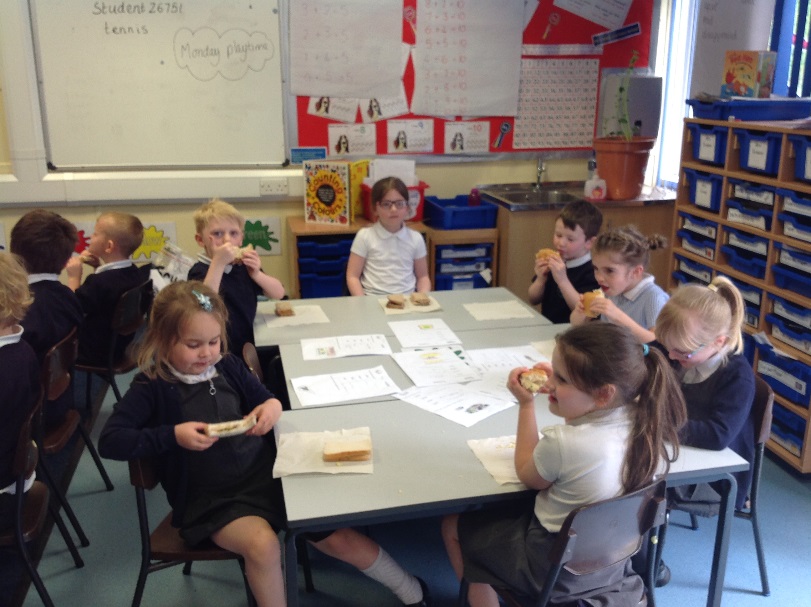 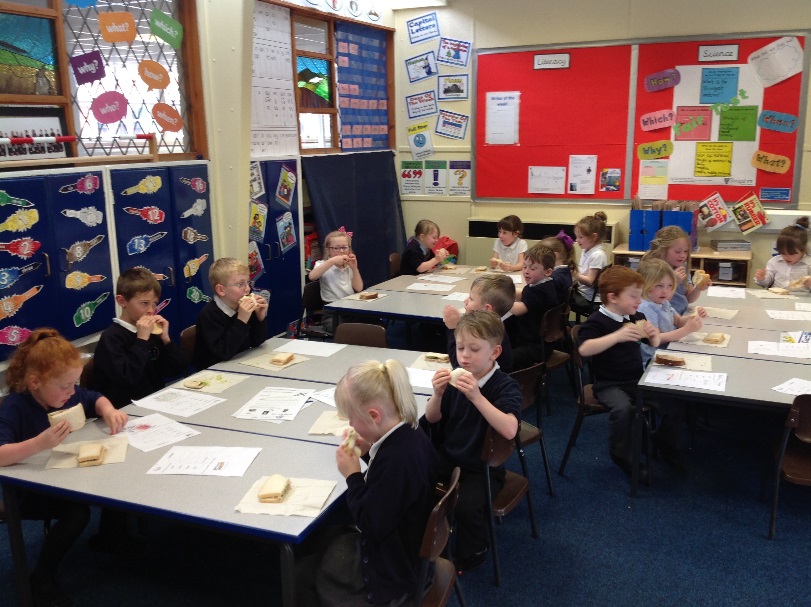 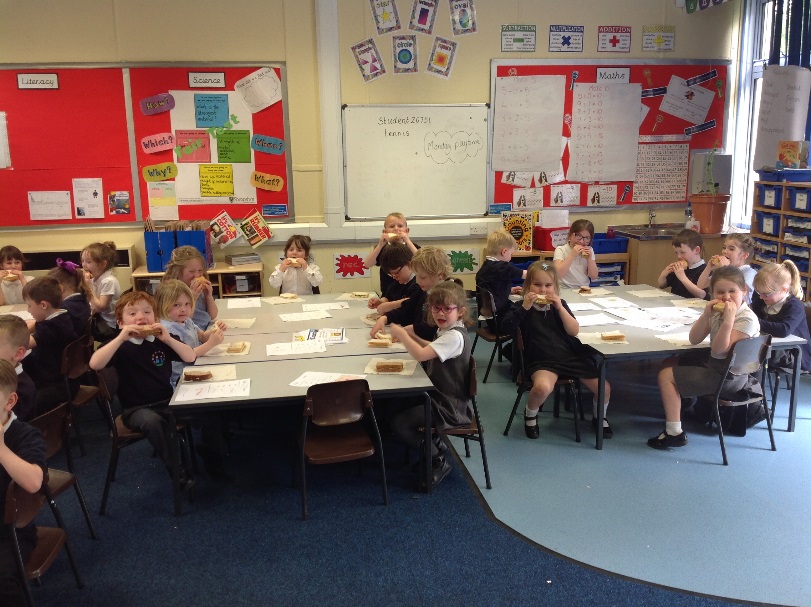 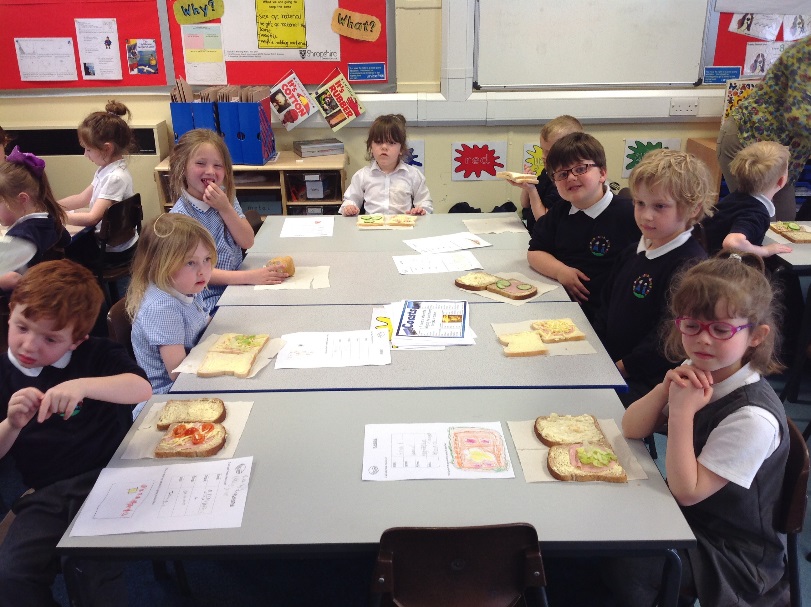 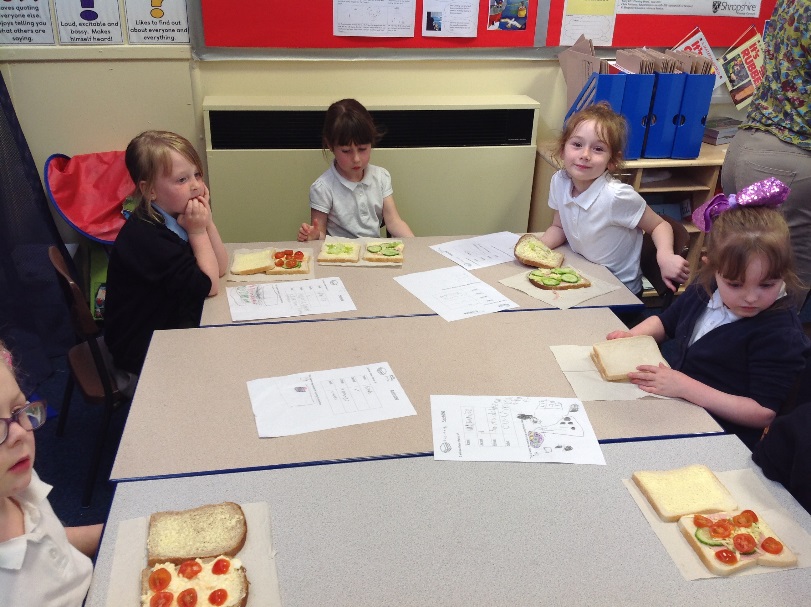 